CIM Chartered Managers Canada 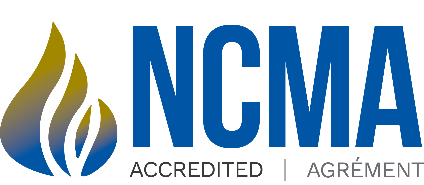 The Goodman School of Business (GSB) maintains accreditation with CIM Chartered Managers Canada (CIM) for our Bachelor of Business Administration (BBA) program and earns accreditation for the Masters of Business Administration (MBA) program. Being recognized by CIM’s National Centre for Management Accreditation (NCMA) qualifies GSB’s BBA and MBA programs to satisfy the educational requirements for the Certified in Management (C.I.M.) and Chartered Manager (C.Mgr.) professional designations. This accreditation is held by 29 schools in Canada. GSB’s BBA program was first accredited by CIM in 2009 and was reaccredited in January 2020. GSB achieved accreditation of the MBA program for the first time in January 2020. Students that hold the Certified in Management designation have developed various competencies in leadership, strategy, finance, accounting, management operations and organizational analysis. These designations bring together rigorous business education with an aptitude in management and/or administration, setting students apart to contribute to Canada’s economic success.
What is CIM/NCMA?
Founded in 1942, CIM Chartered Managers Canada is a professional association, certification body, and academic institute for managers and leaders. As a Federally Chartered not-for-profit organization, the Institute operates through 14 chapters across Canada. It has provided management development and certification to over 80,000 managers since its founding. The National Centre for Management Accreditation (NCMA) is the accrediting arm of CIM | Chartered Managers Canada.  Since the CIM is a professional association, the main body deals with certification, member benefits, advocacy, professional development, etc., and the NCMA deals with the review of academic programs through the Academic Dean.   CIM Designations for Goodman StudentsCIM Designations for Goodman StudentsCertified in Management (C.I.M.)Chartered Manager (C.Mgr.)Graduates from Goodman’s BBA or MBA NCMA accredited programs satisfy the educational requirement to apply for C.I.M. designation and have two application options when applying depending on their managerial experience.Option 1Complete the online Management Aptitude Evaluation (MAE)Submit an Experience Exemption ApplicationSubmit a current resumeAll applicable feesOption 2Acquire 24 months of management and/or administrative experienceSubmit a Standard ApplicationSubmit two letters of referenceSubmit a current resumeAll applicable feesGraduates from Goodman’s BBA or MBA NCMA accredited programs satisfy the educational requirement to apply for C.Mgr. designation. Applicants must have a minimum of 48 months of professional-level management experience.Completed C.Mgr. Application FormThree (3) professional reference letters that will validate your experience and attest to your application of management theory and practice at a professional levelDetailed Curriculum Vitae outlining all academic and management experience as required aboveOfficial transcripts sent directly from the education institution(s) to the CIM Head OfficeComplete the online Management Aptitude Evaluation (MAE)Sign and adhere to the CIM Code of Ethics Applicants are required to maintain current membership in good standing with the Institute, abide by the Code of Ethics and Professional Conduct and commit to Continuing Professional Development (CPD)All applicable fees